A Szigetszentmiklósi József Attila Általános Iskola 2022/2023. tanévi munkaterve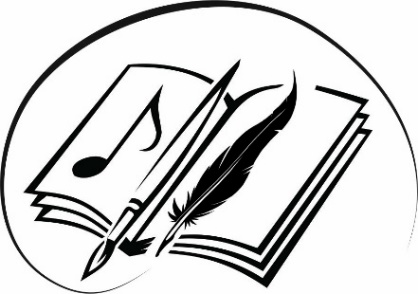 A pedagógiai célra 4 tanítás nélküli munkanap felhasználása:    PÁLYAORIENTÁCIÓS NAP – november 08.     PEDAGÓGUS TOVÁBBKÉPZÉS –február 24.    FÉLÉVI NEVELÉSI ÉRTEKEZLET –február 27.    DÖK-NAP – június 14.I. félévII. félévszeptemberi feladatoknapfelelős Tanévnyitó ünnepély08.31igh.E-naplók megnyitása09.01.Szülői értekezletek: 09. 01. 1.-2.09.05. 3-4. évfolyam09.06. 5.-6. évfolyam09.07. 7.-8. évfolyamosztályfőnökökSzülői nyilatkozatok ellenőrzése: napközi, étkezés, délutáni foglalkozások, egyébosztályfőnökökSZMK-értekezlet09.08. 17 óraig.Év eleji felmérők megíratása matematikábólszaktanárokAngol/német szintfelmérők 5-8. oszt.  szaktanárokKorrepetálások, szakkörök, tehetséggondozó foglalkozások,felvételi előkészítők beindítása 09.23.igh.szaktanárokElső osztályosok diagnosztikus méréseosztályfőnökök fejlesztők, igh.Őszi egészségnapszept 23/okt 7.szaktanárokÉv eleji helyesírási és szövegértő felmérők09.23-igszaktanárokTanmenetek elkészítése, leadása digitális formában09.23.Benedek Elek mesemondó verseny – iskolai forduló - alsó+felsőa kiírástól függszaktanárokNevezés a Benedek Elek versenyreiskolai forduló - alsókiírás szerinttanítók, szaktanárokMagyar Diáksport Napja09.30.testnevelőkA népmese napja az alsós osztályoknál Rajzpályázat09.30.Alsó tagozatszaktanárokDÖK megnyitó ülés, az éves munkaterv megbeszélése, versenyek elindításaDÖK-vezetőTeleki Pál Országos Földrajz-Földtan versenyre nevezésszaktanárokOrszágos Diákolimpia nevezéstestnevelőkÖveges J. Fizikaverseny nevezésDÖK-vezetőPROJEKT - SzüretAlsó tagozat, napközisek októberi feladatoknapfelelős Zenei világnap (rádiós műsor)10.01.szaktanárokStatisztika elkészítése10.01.igh.Egészségnapi vetélkedő5-6. évfolyam10.07szaktanárokNaplóellenőrzésigh.Az állatok világnapja10.04.NapközisekMegemlékezés okt. 6-ról(rádiós műsor)Városi szintű koszorúzás10.06.Osztálykeretben alsótörténelem tanárokBolyai matematika csapatverseny (megyei-körzeti írásbeli)szaktanárokZrínyi matematikaversenyre nevezés10.11.szaktanárokA kézmosás világnapja10.14.védőnőMunkanap10.15.Simonyi helyesírási verseny10. szaktanárokPapírgyűjtés10.20.Ünnepi műsor az 1956-os forradalom és szabadságharc emlékére10.21.szaktanárok Osztálykeretben alsóTájékoztatás a felvételi eljárás rendjéről, pályaválasztási szülői értekezletoktóber eleje egyeztetés szerintigh.DÖK fórumot előkészítő DÖK- üléshavontaDök-vezetőŐszi szünetelőtti utolsó tanítási nap: 2022. október 28. (péntek)utáni első tanítási nap: 2022. november 7. (hétfő)novemberi feladatoknapfelelős Helyesírási verseny 5-6., 7-8. évfolyam11. elejeszaktanárokPályaorientációs napÉrzékenyítő nap11.08.szaktanárokAlsó tagozatSzent Márton-napi lámpás felvonulás és népszokásokMárton-napi projektnap11.11.alsós és nyelvi munkaközösség, osztályfőnökökA szülők értesítése gyermekeik gyengén teljesítésének következményeiről11.12.szaktanárokA magyar nyelv napja - rádiós megemlékezés11.13.szaktanárok Fogadóóra11. 15.szaktanárok, of.S. Becz Pál Emlékverseny11.szaktanárokSNI szépíró verseny11.25.tanítókDÖK ülés: decemberi programok előkészítéseDÖK-vezetődecemberi feladatoknapfelelős Házi nyelvi levelező verseny első fordulójának lebonyolítása12.01-ig nyelvi munkaközösségA tanulók jelentkezése a központi írásbeli felvételi vizsgára12.02.of.Történelmi verseny 7-8. évfolyam12. elejeszaktanárokAdventet indító műsor dekoráció készítéseIskolai adventi gyertyagyújtás12-01-től folyamatosanMikulás pecsétgyűjtés12.06.Gazdikné Csirke NoémiMikulás-heti programok: kézműves foglalkozások, sorversenyek Mikulás-napi vásárManóolimpia12.01-04.alsós munkaközösségNyelvünkben élünk anyanyelvi vetélkedő 7-8. évfolyam12.07.szaktanárokMatematika és magyar próbafelvételik írása12.-05-16.szaktanárokLuca-napi népszokások és vásár12.13. Alsós munkaközösségKarácsonyi ünnepkör, osztálykarácsony 12.21.osztályfőnökökTantestületi karácsonyig.Téli szünetelőtti utolsó tanítási nap: 2022 december 21. (szerda)utáni első tanítási nap: 2023. január 3. (kedd)januári feladatoknapfelelős Félévi felmérések01.05-13.szaktanárokDiákok fizikai állapotának, edzettségének méréseszaktanárokKazinczy házi versenyszaktanárokAz első félév vége01.20. Megemlékezés a magyar kultúra napjáról rádiós01.23.szaktanárok Alsó osztálykeretbenHimnusz- és Szózat mondó verseny, illetve rajzpályázatkiírástól függszaktanárokOsztályozó értekezlet01.16.igh.Központi írásbeli felvételik01.21.Félévi értesítők kiosztása01.27-igof.Kazinczy területi versenyszaktanárokA lemorzsolódás és a kompetenciamérések eredményei alapján intézkedési terv elkészítése intézkedésekkeligh.Beszámolók elkészítése, statisztika01.31.of., igh.februári feladatoknapfelelős Busójárás – projekt02.10.Alsó tagozatNyelvünkben élünk – anyanyelvi vetélkedő 5.-6. évfolyam02.15.szaktanárok Farsang 02.17.igh., of.Listár László történelmi versenyszaktanárokSzülői értekezletekegyeztetés szerintosztályfőnökökZrínyi matematika versenyAngol / német nyelvi vizsga 6. és 8. oszt.02.13.-24.szaktanárokTerületi idegen nyelvi verseny 02. második felenyelvi munkaközösségTeleki Pál Földrajz-Földtan Verseny iskolai fordulószaktanárokTanulói jelentkezési lapok továbbítása.igh. és of.A kommunista és egyéb diktatúrák áldozatai – rádiós emlékműsor02.24.szaktanárokPedagógus továbbképzésTanítás nélküli munkanap02.24.ig.Szóbeli felvételi vizsgák02.27.-03.14.Nevelőtestületi értekezletTanítás nélküli munkanap02.27.ig.márciusi feladatoknapfelelős Pénz 7 – játékos vetélkedő03.06-10.matematika- munkaközösségSimonyi – I. válogatószaktanárokNemzetközi nőnap03.08.Víz világnapja projekt03.12.Alsó tagozatAusztriai Magyar Pedagógusok Egyesülete mesemondó- és szavalóversenykiírás szerintszaktanárokIskolánk bemutatása a leendő elsősöknekig.Ünnepi megemlékezés márc. 15. alkalmából03.14.4. évfolyamPETŐFI Projekthumán munkaközösségÜnnepi megemlékezésHelyszín: Városi Temető, Polgármesteri HivatalKoszorúzás03.15.5. évfolyam szaktanárokA magyar zászló és címer ünnepe03.16.tanítókszaktanárokKI MIT TUD?03.20.-24.Vers és prózamondó versenyek – alsó és felső tagozat03.23.tanítókszaktanárokVíz világnapi dekorációk03.24.szaktanárok Term.tud.MKA Föld órája03.29.of.Digitális témahét03.27.-31.áprilisi feladatoknapfelelős Egyéni és osztályfényképezésigh. osztályfőnökökTavaszi szünetelőtti utolsó tanítási nap: 2023. április 5. (szerda)utáni első tanítási nap: 2023. április 12. (szerda)Költészet napja - megemlékezés és rajzpályázat04.11.tanítókszaktanárokJózsef Attila - vetélkedő04.11.szaktanárokA holokauszt áldozatai – rádiós műsor04.16.Megemlékezés a Föld napjáról 7-8. évfolyam04.22.szaktanárokBeiratkozás első évfolyamra04. 20.-21.ig., igh.Fenntarthatósági témahét egyéb eseményei04.24.-28.tanítókszaktanárok, Term tud munkaközösségVárosi vers- és prózamondó versenykiírástól függszaktanárokA szülők értesítése gyermekük gyengén teljesítésének következményeiről04. 18.szaktanárokFogadóóra04. 25.szaktanárok, of.Kuratóriumi ülésig.DÖK ülés: Programok előkészítésemájusi feladatoknapfelelős Házi nyelvi levelező verseny második fordulójának lebonyolítása05.01-ignyelvi munkaközösségAnyák napja osztályfőnökökProjekt: Felelősséggel az állatokért05.19.Alsó tagozatMegemlékezés - madarak és fák napja05.10tanítókMatematika vizsga 6. és 8. oszt.05.15-31.szaktanárokMegemlékezés - madarak és fák napja Fotó pályázat felső05.10.szaktanárokOrszágos Idegennyelvi mérésigh.Magyar szintfelmérő vizsga - 7. évfolyamszaktanárokOrszágos kompetenciamérésigh.TERROR HÁZA - látogatása 8. évfolyam..szaktanárokTörténelemvizsga 7. oszt.szaktanárokÉv végi felmérőkof., szaktanárokÉv végi évfolyammérések: helyesírás, szövegértés, matematika05.28-igmatematika 05.22.-26. mkv, ighMagyar hősök ünnepe – rádiós műsormájus végeszaktanárokDÖK ülés: Programok előkészítése, évértékelésjúniusi feladatoknapfelelős Megemlékezés a nemzeti összetartozás napjáról06.05.szaktanárokTanulmányi kirándulások06.09.osztályfőnökökVárosi pedagógusnapDÖK-nap: Évértékelés, éves versenyek jutalmazása, díjazása06.13.Év végi műsorokalsós mk.Osztályozó értekezletek06.12.igh.Beszámolók, eredmények leadása, statisztikamkv., igh.Utolsó tanítási nap06.15.Ballagás 06.15.ig., igh., of.Naplók lezárásaof.Tanévzáró ünnepély06. 22.igh.Tanévzáró értekezlet06. 28.ig.Leltározás, termek előkészítése, szertárrendezésTáborok előkészítése